7 razrediVJERONAUKDragi učenici , nadam se da se dobro snalazite u temama koje su pred nama. One su sastavni dio našega života. Vode nas do unutarnjeg mira i dobrote jednih prema drugima i u konačnici dobrog odnosa prema Bogu. Pogledajte sljedeće poveznicePrezentacija:https://www.katehetski-nadbiskupija-split.net/component/edocman/2652-priznanje-grijeha-i-kajanje-pptSusret s Isusom mijenja sve | Uporni Zakejhttps://www.youtube.com/watch?v=JDBStsEr7iU1 sat.Tema: Pomirenje s Bogom i s ljudimaPažljivo pročitaj tekst pod naslovom Pomirenje s Bogom i ljudima od 134 – 137 str. ( i sve što se nalazi na marginama) i odgovori na sljedeća pitanja:1.Put povratka k Bogu ima tri koraka: obratiti se, priznati grijeh, pokajati se. lspiši ih točnim redoslijedom u putokaze. 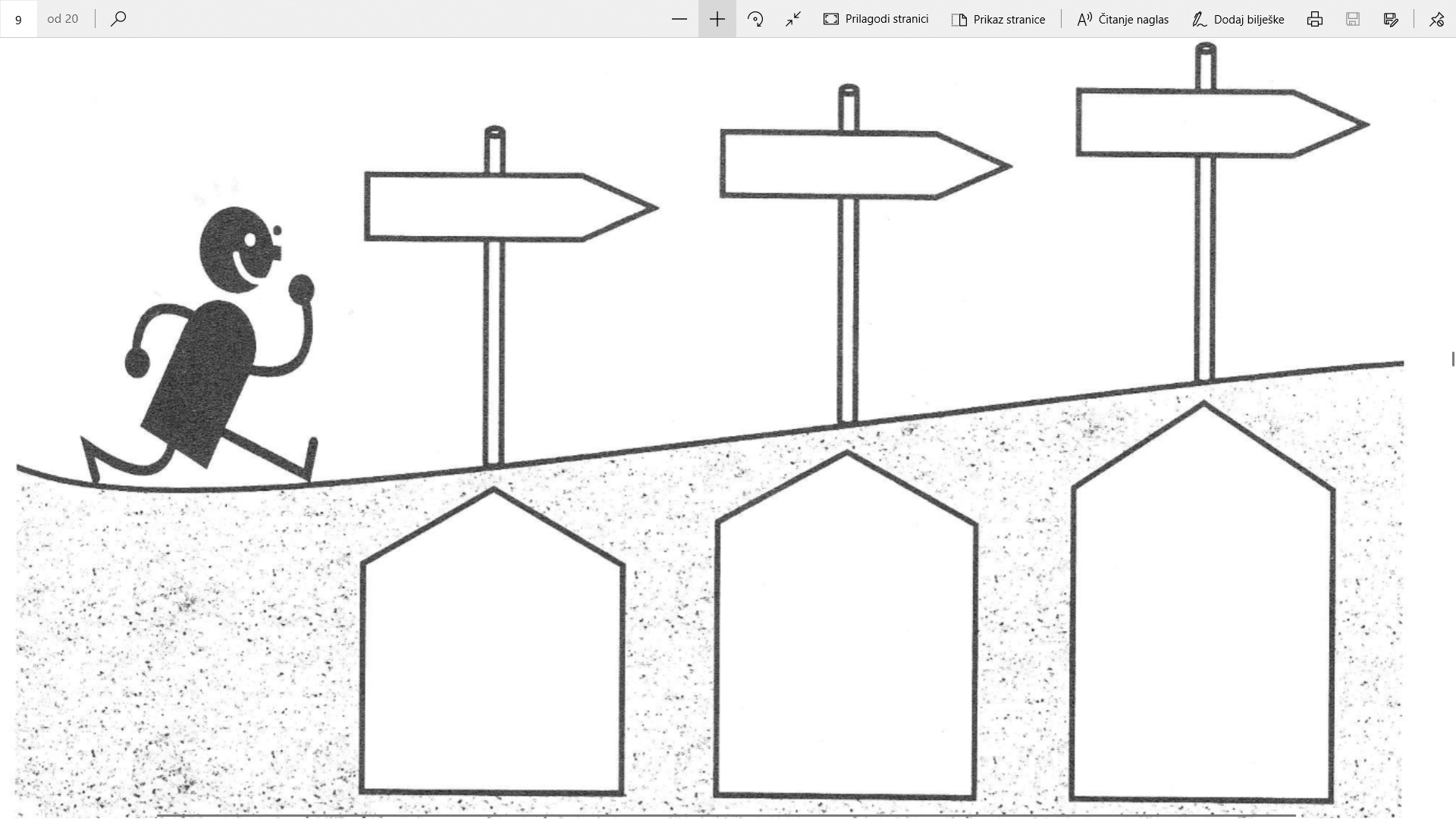 lspod svakog znaka napiši ono( abecedno slovo) što određeni korak znači.Ako griješimo i činimo zlo , rušimo Božje povjerenje prema nama ljudima. Jedini put da ponovno uspostavimo Božje povjerenje  je naše priznanje grijeha i obraćenje.Priznanjem grijeha prihvaćamo vlastitu odgovornost za naše grijehe i zle čine. Kajanje znači  da nam je žao što smo uvrijedili Boga ili bližnjega te smo čvrsto odlučili da nećemo više griješiti.Priznanjem grijeha i krivnje prihvaćamo vlastitu odgovornost za naše loše postupke.Trebamo se iskreno  obratiti Bogu, priznati mu svoje grijehe i moliti ga za oproštenje.Svoje pokajanje, obraćenje i odgovornost pokazujemo ako   nastojimo popraviti počinjenu štetu. Tako uviđamo svoju vrijednost ,i vrijednost i dostojanstvo našeg bližnjeg.2.Savršeno kajanje je kada proizlazi  ______________________________________   Nesavršeno kajanje je kada nastaje iz____________________________________3. Ljude na određena ponašanja nagnaju različiti motivi. Ti motivi mogu biti pozitivni (npr. ljubav) ili negativni (npr. strah, neugoda) a) Pročitaj sljedeće primjere i popuni tablicub) Uz pomoć uočenog u tablici, dopuni započete rečenice:Nesavršeno kajanje je_____________________________________________Savršeno kajanje je_______________________________________________4.U Novome zavjetu pronalazimo  niz tekstova koji nam govore o ljudima koji su u susretu s lsusom priznali svoj grijeh, pokajali se i obratili se.U udžbeniku na 137 strani nalazi se evanđeoski tekst Isusovog susreta sa Zakejom(Lk 19,1-10) .O tom tekstu govori i gore navedena poveznica Susret s Isusom mijenja sve | Uporni Zakej. Koristeći se evanđeoskim tekstom i zadanom poveznicom odgovori na ova pitanja:a) Kakav grijeh ima Zakej?b) Kako drugi likovi u tekstu pristupaju Zakeju, kakvo mišljenje o njemu imaju?c) Kako lsus pristupa Zakeju?d) U tekstu pronađi (možeš prepisati doslovni biblijski tekst ili napisati svojim riječima):PRIZNANJE GRIJEHA:_________________________________________________POKAJANJE:________________________________________________________OBRAĆENJE:________________________________________________________e)Što znači da susreti s lsusom mijenjaju?2sat.Pogledaj poveznicu koja nas potiče na razmišljanje o nekim postupcima u našoj svakodnevici. Nemoraš ništa napisati, samo RAZMISLI o svojim  postupcima kada se nađeš u sličnim situacijama. https://www.katehetski-nadbiskupija-split.net/component/allvideoshare/video/priznanje-grijeha-i-kajanje-video-aktualizacija5. Dopuni rečenice uz pomoć udžbenika Zajedno u ljubavi (136 str.)Biti odgovoran znači prihvaćati _______ i odgovarati za svoje postupke.Odgovorni smo za svako djelo koje smo _______________ počinili.Prihvatiti odgovornost za počinjeno zlo znači osjetiti ________,bol i razočarenje. Prihvatiti odgovornost za dobro djelo znači biti _______ zbog učinjena dobra.6.Prisjeti se događaja iz svog života kada te netko uvrijedio, povrijedio, zakinuo i riješi sljedeće zadatke: a) U okvir pod naslovom UVREDA napiši što se zbilo. b) Napiši dva različita nastavka tog događaja koristeći se prikazom tijeka dogadaja u grafikonu.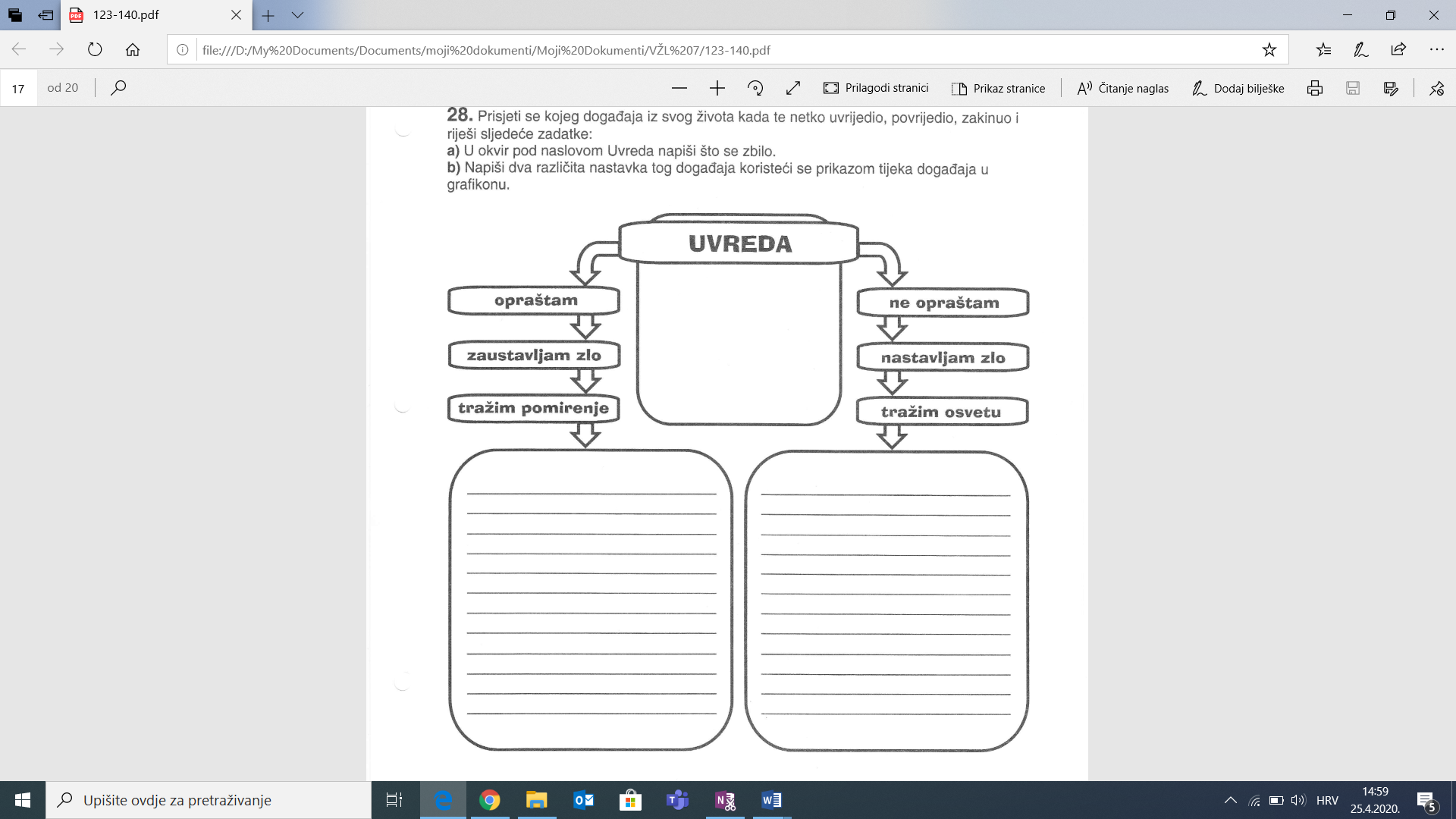 Kao zaključak pročitaj teksove sa 138 str. i poslušaj poveznicu.https://www.katehetski-nadbiskupija-split.net/multimedija/videozapisi-za-vjeronauk/video/priznanje-grijeha-i-kajanje-video-sintezaZAPIŠI u   bilježnicu  zadane natuknice sa poveznice i na kraju sljedeću rečenicu : Bez opraštanja i pomirenja ne bi bio moguć život među ljudima.Dragi učenici, pošaljite mi  riješen 4. i 6. zadatak u čavrljanje do 8.svibnja.STRAH, NEUGODAČINLjUBAVMarko se susreo s prijateljima u kafiću. Dolazi vrijeme da pođe kući i on nevoljko odlazi - samo da se žena opet ne ljuti.Marko je došao kući.Marko se susreo s prijateljima u kafiću. Dolazi vrijeme da pođe kući i on se radosno vraća svojoj ženi, koju voli - zna da će ona zbog toga biti sretnalvica danas treba pomoći svojoj baki u njezinom vrtu. A što će drugo - ako ne pomogne, ne gine mu zanovijetanje i bake i njegovih roditelja.lvica je pomogao baki.Maja je dobila odličnu ocjenu.Maja je učila za ispit koji je danas pisala. Vesela se vraća kući s peticom jer želi razveseliti svoje roditelje.